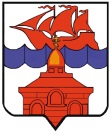 РОССИЙСКАЯ ФЕДЕРАЦИЯКРАСНОЯРСКИЙ КРАЙТАЙМЫРСКИЙ ДОЛГАНО-НЕНЕЦКИЙ МУНИЦИПАЛЬНЫЙ РАЙОНХАТАНГСКИЙ СЕЛЬСКИЙ СОВЕТ ДЕПУТАТОВРЕШЕНИЕ21 декабря 2018 года                                                                                                 № 122-РСОб утверждении Порядка размещения на официальном сайте муниципального образования «Сельское поселение Хатанга» и предоставления средствам массовой информации для опубликования сведений о доходах, об имуществе и обязательствах имущественного характера, об источниках получения средств, за счет которых совершены сделки (совершена сделка), представленных лицами, замещающими муниципальные должности, муниципальными служащими и руководителями муниципальных учреждений 	В соответствии с Федеральным законом от 02.03.2007 N 25-ФЗ "О муниципальной службе в Российской Федерации", Федеральным законом от 25.12.2008 N 273-ФЗ "О противодействии коррупции", Законом Красноярского края от 19.12.2017 N 4-1264 "О предоставлении гражданами, претендующими на замещение муниципальных должностей, должности главы (руководителя) местной администрации по контракту, и лицами, замещающими указанные должности, сведений о доходах, расходах, об имуществе и обязательствах имущественного характера и проверке достоверности и полноты таких сведений", руководствуясь частью 2 статьи 27 Устава сельского поселения Хатанга, Хатангский сельский Совет депутатовРЕШИЛ:	1. Утвердить Порядок размещения на официальном сайте муниципального образования «Сельское поселение Хатанга» и предоставления средствам массовой информации для опубликования сведений о доходах, об имуществе и обязательствах имущественного характера, об источниках получения средств, за счет которых совершены сделки (совершена сделка), представленных лицами, замещающими муниципальные должности, муниципальными служащими и руководителями муниципальных  учрежденийсогласно Приложению.	2. Опубликовать (обнародовать) настоящее решение в периодическом печатном издании органов местного самоуправления сельского поселения Хатанга «Информационный бюллетень».3. Разместить настоящее решение в сети Интернет на официальном сайте органов местного самоуправления сельского поселения Хатанга www.hatanga24.ru.4. Настоящее решение вступает в силу в день, следующего за днем его официального опубликования (обнародования). Приложение к Решению                 Хатангского сельского Совета депутатов                  от 21 декабря 2018 № 122-РСПорядокразмещения на официальном сайте муниципального образования «Сельское поселение Хатанга» и предоставления средствам массовой информации для опубликования сведений о доходах, об имуществе и обязательствах имущественного характера, об источниках получения средств, за счет которых совершены сделки (совершена сделка), представленных лицами, замещающими муниципальные должности, муниципальными служащими и руководителями муниципальных учреждений1. Настоящим Порядком устанавливаются обязанности администрации сельского поселения Хатанга и Хатангского сельского Совета депутатов муниципального образования «Сельское поселение Хатанга» (далее – муниципального образования) по размещению сведений о доходах, об имуществе и обязательствах имущественного характера, об источниках получения средств, за счет которых совершены сделки (совершена сделка) отдельных категорий лиц и членов их семей на официальном сайте муниципального образования в информационно-телекоммуникационной сети Интернет (далее - официальный сайт) и предоставлению этих сведений средствам массовой информации в связи с их запросами.2. На официальном сайте размещаются и средствам массовой информации предоставляются для опубликования следующие сведения:2.1. О доходах, об имуществе и обязательствах имущественного характера, об источниках получения средств, за счет которых совершены сделки (совершена сделка), представленных лицами, замещающими муниципальные должности, муниципальными служащими, замещающими должности муниципальной службы высшей, главной, ведущей, старшей группы:а) перечень объектов недвижимого имущества, принадлежащих указанным лицам, их супруга (супруги) и несовершеннолетним детям на праве собственности или находящихся в их пользовании, с указанием вида, площади и страны расположения каждого таких объектов;б) перечень транспортных средств, с указанием вида и марки, принадлежащих на праве собственности указанным лицам, их супругам и несовершеннолетним детям;в) годовой доход указанных лиц, их супругов и несовершеннолетних детей;г) сведения об источниках получения средств, за счет которых совершены сделки (совершена сделка) по приобретению земельного участка, другого объекта недвижимого имущества, транспортного средства, ценных бумаг, акций (долей участия, паев в уставных (складочных) капиталах организаций), если общая сумма таких сделок превышает общий доход лица, замещающего муниципальную должность, муниципального служащего, замещающего должность муниципальной службы высшей, главной, ведущей, старшей группы, и его супруги (супруга) за три последних года, предшествующих отчетному периоду.2.2. О доходах, об имуществе и обязательствах имущественного характера лиц, замещающих должности руководителей муниципальных учреждений, а также сведения о доходах, об имуществе и обязательствах имущественного характера их супруги (супруга) и несовершеннолетних детей:а) перечень объектов недвижимого имущества, принадлежащих указанным лицам, их супруги (супруга) и несовершеннолетним детям на праве собственности или находящихся в их пользовании, с указанием вида, площади и страны расположения каждого таких объектов;б) перечень транспортных средств, с указанием вида и марки, принадлежащих на праве собственности указанным лицам, их супруги (супругу) и несовершеннолетним детям;в) годовой доход указанных лиц, их супруги (супруга) и несовершеннолетних детей.3. В размещаемых на официальных сайтах и предоставляемых средствам массовой информации для опубликования сведениях о доходах, об имуществе и обязательствах имущественного характера, об источниках получения средств, за счет которых совершены сделки (совершена сделка), запрещается указывать:а) иные сведения (кроме указанных в пункте 2 настоящего Порядка) о доходах лиц, указанных в пункте 2 настоящего Порядка, их супруги (супруга) и несовершеннолетних детей, об имуществе, принадлежащем на праве собственности названным лицам, и об их обязательствах имущественного характера;б) персональные данные супруги (супруга) и несовершеннолетних детей и иных членов семьи указанных лиц;в) данные, позволяющие определить место жительства, почтовый адрес, телефон и иные индивидуальные средства коммуникации указанных лиц, их супруги (супруга), несовершеннолетних детей и иных членов семьи;г) данные, позволяющие определить местонахождение объектов недвижимого имущества, принадлежащих указанным лицам, их супруге (супругу) и несовершеннолетним детям, иным членам семьи на праве собственности или находящихся в их пользовании;д) договоры (иные документы о приобретении права собственности);е) сведения о детализированных суммах доходов и иных источников, за счет которых совершена сделка по приобретению земельного участка, другого объекта недвижимости, транспортного средства, ценных бумаг, акций (долей участия, паев в уставных (складочных) капиталах организаций), если сумма сделки превышает общий доход лица, замещающего муниципальную должность, и муниципального служащего, замещающего должность муниципальной службы, а также его супруги (супруга) за три последних года, предшествующих совершению сделки;ж) информацию, отнесенную к государственной тайне или являющуюся конфиденциальной.4. Сведения о доходах, об имуществе и обязательствах имущественного характера, об источниках получения средств, за счет которых совершены сделки (совершена сделка), представленные муниципальными служащими подлежат размещению на официальном сайте в течение 14 рабочих дней со дня истечения срока, установленного для подачи сведений о доходах, расходах, об имуществе и обязательствах имущественного характера.Сведения о доходах, об имуществе и обязательствах имущественного характера, представленные руководителями муниципальных учреждений, подлежат размещению на официальном сайте в течение 14 рабочих дней со дня истечения срока, установленного для подачи сведений о доходах, расходах, об имуществе и обязательствах имущественного характера.Сведения о доходах, об имуществе и обязательствах имущественного характера, об источниках получения средств, за счет которых совершены сделки (совершена сделка), представленные лицами, замещающими муниципальные должности, размещаются на официальном сайте в течение 14 рабочих дней со дня получения органом местного самоуправления от уполномоченного государственного органа Красноярского края по профилактике коррупционных и иных правонарушений сводной таблицы сведений о доходах, расходах, об имуществе и обязательствах имущественного характера.5. Размещение на официальном сайте сведений, указанных в пункте 2 настоящего Порядка, обеспечивается:5.1. Администрацией сельского поселения Хатанга в отношении Главы сельского поселения Хатанга и муниципальных служащих администрации сельского поселения Хатанга, замещающих должности муниципальной службы высшей, главной, ведущей, старшей группы, и лиц, замещающих должности руководителей муниципальных учреждений, а также в отношении их супруги (супруга) и несовершеннолетних детей;5.2. Хатангским сельским Советом депутатов в отношении лиц, замещающих муниципальные должности, муниципальных служащих аппарата Хатангского сельского Совета депутатов, замещающих должности муниципальной службы высшей, главной, ведущей, старшей группы, а также в отношении их супруги (супруга) и несовершеннолетних детей.6. Муниципальные служащие администрации сельского поселения Хатанга  и Хатангского сельского Совета депутатов, обеспечивающие размещение сведений о доходах, об имуществе и обязательствах имущественного характера, об источниках получения средств, за счет которых совершены сделки (совершена сделка) на официальном сайте и их представление средствам массовой информации для опубликования, несут в соответствии с законодательством Российской Федерации ответственность за несоблюдение настоящего Порядка, а также за разглашение сведений, отнесенных к государственной тайне или являющихся конфиденциальными.7. При размещении на официальном сайте сведений о доходах, об имуществе и обязательствах имущественного характера, об источниках получения средств, за счет которых совершены сделки (совершена сделка) за каждый последующий год, сведения о доходах, об имуществе и обязательствах имущественного характера, об источниках получения средств, за счет которых совершены сделки (совершена сделка), размещенные в предыдущие годы, сохраняются на официальном сайте.8. В случае если лицо, указанное в пункте 2 настоящего Порядка, представило уточненные сведения о доходах, об имуществе и обязательствах имущественного характера, об источниках получения средств, за счет которых совершены сделки (совершена сделка), и если эти сведения подлежат размещению на официальном сайте, то уточненные сведения должны быть размещены на официальном сайте в течение семи рабочих дней со дня их представления.9. В случае если лицо, указанное в пункте 2 настоящего Порядка, назначено на соответствующую должность после истечения срока, указанного в пункте 4 настоящего Порядка, сведения о доходах, об имуществе и обязательствах имущественного характера, об источниках получения средств, за счет которых совершены сделки (совершена сделка), представленные указанным лицом, должны быть размещены на официальном сайте в срок не позднее десяти рабочих дней со дня назначения на должность указанного лица.10. Сведения о доходах, об имуществе и обязательствах имущественного характера, об источниках получения средств, за счет которых совершены сделки (совершена сделка), представленные муниципальными служащими, размещаются в виде таблицы по форме согласно приложению 1 к настоящему Порядку.Сведения о доходах, об имуществе и обязательствах имущественного характера, представленные руководителями муниципальных учреждений, размещаются в виде таблицы по форме согласно приложению 2 к настоящему Порядку.Сведения о доходах, об имуществе и обязательствах имущественного характера, об источниках получения средств, за счет которых совершены сделки (совершена сделка), представленные лицами, замещающими муниципальные должности, размещаются в виде сводной таблицы по форме, утвержденной Указом Губернатора Красноярского края от 27.02.2018 N 43-уг.11. Администрация сельского поселения Хатанга, Хатангский сельский Совет депутатов при поступлении запроса от средства массовой информации о предоставлении для опубликования сведений о доходах, об имуществе и обязательствах имущественного характера, об источниках получения средств, за счет которых совершены сделки (совершена сделка) лиц, указанных в пункте 2 настоящего Порядка:11.1. В течение трех рабочих дней со дня поступления запроса сообщают о нем лицу, указанному в пункте 2 настоящего Порядка, в отношении которого поступил запрос;11.2. В течение семи рабочих дней со дня поступления запроса обеспечивают предоставление средству массовой информации, направившему запрос, информации о размещении запрашиваемых им сведений на официальном сайте либо обеспечивают предоставление средству массовой информации сведений, указанных в пункте 2 настоящего Порядка, в том случае, если запрашиваемые сведения отсутствуют на официальном сайте.Приложение 1к Порядкуразмещения на официальном сайтемуниципального образования «Сельское поселение Хатанга» и предоставлениясредствам массовой информациидля опубликования сведений о доходах,об имуществе и обязательствахимущественного характера,об источниках получения средств,за счет которых совершены сделки(совершена сделка), представленных лицами,замещающими муниципальные должности,муниципальными служащими и руководителямимуниципальных учрежденийСВЕДЕНИЯо доходах, об имуществе и обязательствах имущественногохарактера, об источниках получения средств, за счеткоторых совершены сделки (совершена сделка)за ____ год по состоянию на 31 декабря ____ года--------------------------------<*> Сведения представляются без указания персональных данных членов семьи.Приложение 2к Порядкуразмещения на официальном сайтемуниципального образования «Сельское поселение Хатанга» и предоставлениясредствам массовой информациидля опубликования сведений о доходах,об имуществе и обязательствахимущественного характера,об источниках получения средств,за счет которых совершены сделки(совершена сделка), представленных лицами,замещающими муниципальные должности,муниципальными служащими и руководителямимуниципальных учрежденийСВЕДЕНИЯо доходах, об имуществе и обязательствахимущественного характераза ____ год по состоянию на 31 декабря ____ года<*> Сведения представляются без указания персональных данных членов семьи.Председатель   Хатангскогосельского Совета депутатов                             М.Ю. Чарду           Глава сельского поселения            Хатанга                                      А.В. КулешовN п/пФамилия, имя, отчествоДолжностьОбщая сумма дохода за год, руб.Перечень объектов недвижимости, принадлежащих на праве собственностиПеречень объектов недвижимости, принадлежащих на праве собственностиПеречень объектов недвижимости, принадлежащих на праве собственностиПеречень объектов недвижимости, находящихся в пользованииПеречень объектов недвижимости, находящихся в пользованииПеречень объектов недвижимости, находящихся в пользованииПеречень транспортных средств, вид, маркаВид приобретенного имуществаИсточник получения средств, за счет которых приобретено имуществоN п/пФамилия, имя, отчествоДолжностьОбщая сумма дохода за год, руб.вид объекта недвижимостиплощадь, кв. мстрана расположениявид объекта недвижимостиплощадь, кв. мстрана расположенияПеречень транспортных средств, вид, маркаВид приобретенного имуществаИсточник получения средств, за счет которых приобретено имущество11.1Супруг (супруга) <*>1.2Несовершеннолетний ребенок <*>N п/пФамилия, имя, отчествоДолжностьОбщая сумма дохода за год, руб.Перечень объектов недвижимости, принадлежащих на праве собственностиПеречень объектов недвижимости, принадлежащих на праве собственностиПеречень объектов недвижимости, принадлежащих на праве собственностиПеречень объектов недвижимости, находящихся в пользованииПеречень объектов недвижимости, находящихся в пользованииПеречень объектов недвижимости, находящихся в пользованииПеречень транспортных средств, вид, маркаN п/пФамилия, имя, отчествоДолжностьОбщая сумма дохода за год, руб.вид объекта недвижимостиплощадь, кв. мстрана расположениявид объекта недвижимостиплощадь, кв. мстрана расположенияПеречень транспортных средств, вид, марка11.1Супруг (супруга) <*>1.2Несовершеннолетний ребенок <*>